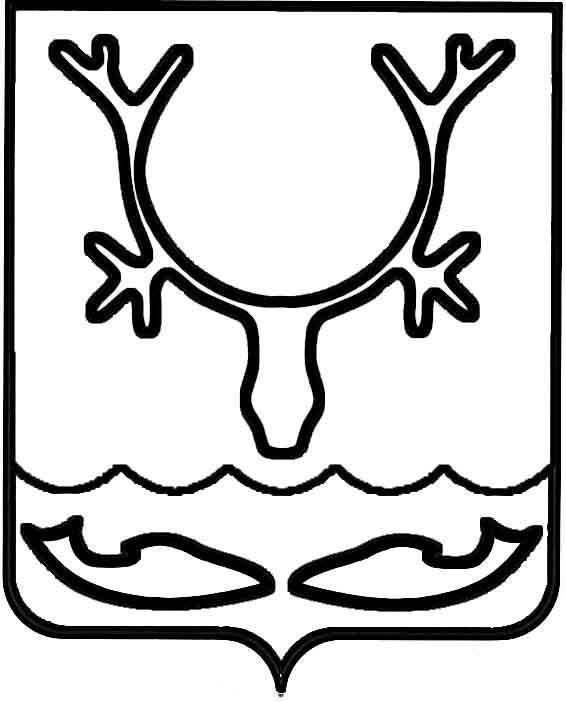 Администрация МО "Городской округ "Город Нарьян-Мар"РАСПОРЯЖЕНИЕот “____” __________________ № ____________		г. Нарьян-МарОб утверждении Плана по вовлечению 
в налоговый оборот объектов недвижимого имущества МО "Городской округ "Город Нарьян-Мар" на 2 полугодие 2018 годаВ соответствии с постановлением Администрации МО "Городской округ "Город Нарьян-Мар" от 08.11.2017 № 1253 "Об утверждении Порядка вовлечения 
в налоговый оборот объектов недвижимого имущества, расположенных на территории МО "Городской округ "Город Нарьян-Мар":Утвердить План по вовлечению в налоговый оборот объектов недвижимого имущества МО "Городской округ "Город Нарьян-Мар" на 2 полугодие 2018 года (Приложение).Контроль за исполнением настоящего распоряжения возложить на первого заместителя главы Администрации МО "Городской округ "Город Нарьян-Мар" А.Н.Бережного.Управлению организационно-информационного обеспечения Администрации МО "Городской округ "Город Нарьян-Мар" опубликовать настоящее распоряжение в официальном бюллетене МО "Городской округ "Город Нарьян-Мар" "Наш город", разместить на официальном сайте Администрации МО "Городской округ "Город Нарьян-Мар".Утвержденраспоряжением Администрации МО "Городской округ "Город Нарьян-Мар"от 02.07.2018 № 594-рПланапо вовлечению в налоговый оборот объектов недвижимого имущества МО "Городской округ "Город Нарьян-Мар" на 2 полугодие 2018 годаПриложение к Планупо вовлечению в налоговый оборот объектов недвижимого имущества МО "Городской округ"Город Нарьян-Мар"на 2 полугодие 2018 года________________0207.2018594-рГлава МО "Городской округ "Город Нарьян-Мар" О.О.Белак№ п/пМероприятияВид документаОтветственные исполнителиСрок реализацииОжидаемые результаты1234561Анализ сведений о  земельных участках и объектах недвижимости, расположенных на территории МО "Городской округ "Город Нарьян-Мар", предоставленных Управлением Росреестра по Архангельской области и НАО № 13-07/22496 
от 07.12.2017Информация о располагаемых в пределах земельного участка объектов капитального строительства (ОКС)УМИ и ЗО, УС3-4 кварталы 2018 годаУстановление связей ОКС  с земельными участками; направление имеющихся 
в распоряжении Администрации МО "Городской округ "Город Нарьян-Мар" документов в Управление Росреестра по  Архангельской области и НАО2Исследование баз данных, имеющихся в распоряжении структурных подразделений Администрации МО "Городской округ "Город Нарьян-Мар" на предмет полноты, актуальности и достоверностиПеречень о выявленных несоответствияхУМИ и ЗО, УС3-4 квартал 2018 годаВыявление и корректировка данных об ОКС, о земельных участках; вовлечение в налогооблагаемый оборот неучтенных объектов недвижимого имущества3Формирование перечней объектов недвижимого имущества, расположенных на территории 
МО "Городской округ "Город Нарьян-Мар" в целях выявления отсутствующих и (или) недостоверных сведений об объектах недвижимости и их правообладателяхПеречень (реестр) налогооблагаемых объектов недвижимого имуществаУМИ и ЗО, УС, УФпо информации из Межрайонную ИФНС России № 4 по Архангельской области и НАО;
Управления Росреестра по Архангельской области и НАО3-4 квартал 2018 годаВыявление и корректировка данных об ОКС, о земельных участках; вовлечение в налогооблагаемый оборот неучтенных объектов недвижимого имущества4Направление запросов о представлении сведений, внесенных в:
- государственный кадастр недвижимости (филиал ФГБУ "Федеральная кадастровая палата Федеральной службы государственной регистрации, кадастра и картографии" по Архангельской области и НАО);
- единый государственный реестр прав на недвижимое имущество и сделок с ним (Управлением Росреестра по  Архангельской области и НАО), -  использование публичной кадастровой карты, справочной информации в режиме Online, доступной на официальном сайте Федеральной службы государственной регистрации, кадастра и картографии (далее - Росреестр), использование информационного ресурса, содержащего сведения государственного кадастра недвижимостиПеречень объектов недвижимого имущества, отсутствующих (неучтенных) в различных базах данныхУМИ и ЗО, УС, УФПостоянно в течение реализации ПланаВыявление и корректировка данных об ОКС, о земельных участках; вовлечение в налогооблагаемый оборот неучтенных объектов недвижимого имущества5Информирование населения МО "Городской округ "Город Нарьян-Мар" о  предстоящем обследовании  (землепользователей, землевладельцев и собственников земельных участков, а также лиц, осуществляющих фактическую эксплуатацию объектов капитального строительства) о порядке оформления и регистрации права на объекты недвижимостиПубликация уведомления на официальном сайте Администрации МО "Городской округ "Город Нарьян-Мар", в газете "Наш город"УМИ и ЗО, УОИОНе позднее 10 дней до дня проведения обследованияУвеличение поступления налоговых доходов за счет вовлечение в налогооблагаемый оборот неучтенных объектов недвижимого имущества6Ежеквартальный подворовой обход по факту предоставления сведений налоговыми органами, органами технической инвентаризации, территориальными органами Управления федеральной службы государственной регистрации, кадастра и картографии; сбор отсутствующих документов у землепользователей, землевладельцев и собственников земельных участков, а также лиц, осуществляющих фактическую эксплуатацию объектов капитального строительства; вручение уведомлений субъектам права о необходимости оформления права собственности в установленном постановлением Администрации МО "Городской округ "Город Нарьян-Мар" от 08.11.2017 № 1253 порядке.Отчет о проведенных мероприятияхРабочая группаНе позднее 30 числа месяца следующего за отчетным периодомУточнение и легализация объектов налогообложения; вовлечение в налогооблагаемый оборот неучтенных объектов недвижимого имущества и подтверждение доначислений в налоговых органах7Направление материалов по итогам обследования в:  - Управление имущественных и земельных отношений НАО в порядке осуществления муниципального земельного контроля (Закон НАО от 19.09.2014 № 95-оз);            
 - Межрайонную ИФНС России № 4 по Архангельской области и НАО в целях контрольных мероприятий, а также проведение мероприятий по привлечению лиц, самовольно занимающих земельные участки, к гражданско-правовой ответственности и взысканию с них сумм неосновательного обогащения, в том числе в местный бюджетПубликация информации на официальном сайте Администрации МО "Городской округ "Город Нарьян-Мар"УМИ и ЗО, УОИОПо мере необходимостиУвеличение поступления налоговых доходов за счет вовлечения в налогооблагаемый оборот неучтенных объектов недвижимого имущества и подтверждение доначислений в налоговых органах8Информирование населения МО "Городской округ "Город Нарьян-Мар" о необходимости и целесообразности уплаты имущественных налогов путем проведения разъяснительной работыПубликация информации на официальном сайте Администрации МО "Городской округ "Город Нарьян-Мар", в газете "Наш город"УФ, УОИОДо 25.07.2018Увеличение поступления налоговых доходов за счет повышения правосознания граждан; повышение налоговой грамотности населения№ п/п Адрес, места проведения обследованияДата начала и окончания проведения обследованияIII кварталНенецкий автономный округ, г. Нарьян-Мар, ул. Российская, д. № № 2 - 34с 10.09.2018 по 20.09.2018IV кварталНенецкий автономный округ, г. Нарьян-Мар, ул. Полярных летчиков, д. № № 1 - 27с 20.10.2018 по 30.10.2018